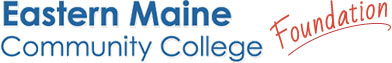 
Small Business 4 ME Scholarship
In Memory of William H Dorrity, III
The Small Business 4 ME Scholarship is made possible through the generosity of Mike Ballesteros. The scholarship will provide support to students enrolled in the Business Management program who demonstrates academic merit and/or technical expertise.Criteria:  Enrolled in Business program;Full-time student;GPA of 2.5 or aboveFull or Part-timeFinancial need as determined by FAFSAImmediate High School graduate within 100 miles of EMCC with preference given to a Bangor High School studentApplication essay to include short, medium & long term goalsDetermination to succeedApplication Process:All students must complete and submit an EMCC Foundation Scholarship Application which can be found here. Please note, each scholarship requires you to write an individual essay. You can find all scholarship information on our website at www.emcc.edu, under Admissions & Aid in the subcategory Paying for College. Applicants must then submit both their application and essay either via email to foundation@emcc.edu or drop them off to any department on campus. If you drop off your documents at a department on campus write EMCC FOUNDATION at the top of all documents. After submission of your application, the EMCC Foundation will begin the review process to determine eligibility and scholarship award. Scholarship Contact Information:EMCC Foundation Office – Public Safety Training CenterJennifer Khavari jkhavari@emcc.edu (207) 974-4673